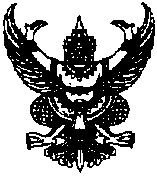 ประกาศองค์การบริหารส่วนตำบลเขาค้อเรื่อง	จ่ายขาดเงินสะสม  ประจำปี  2564.................................................................................		ด้วยองค์การบริหารส่วนตำบลเขาค้อ  มีความจำเป็นที่จะต้องนำเงินสะสมขององค์การบริหารส่วนตำบลเขาค้อมาใช้ในการจัดทำโครงการให้บริการสาธารณะในด้านต่างๆ เพื่อแก้ไขปัญหาความเดือดร้อนของประชาชนในเขตความรับผิดชอบ  โดยการจ่ายขาดเงินสะสมในครั้งนี้เป็นไปตามระเบียบระเบียบกระทรวงมหาดไทย  ว่าด้วยการรับเงิน  การเบิกจ่ายเงิน การฝากเงิน  การเก็บรักษาเงินและการตรวจเงินขององค์กรปกครองส่วนท้องถิ่น พ.ศ. ๒๕๔๗  แก้ไขเพิ่มเติม (ฉบับที่ 3) พ.ศ. 2558  หมวดที่ ๘ ข้อ 89  ซึ่งได้รับอนุมัติจากสภาท้องถิ่นภายใต้เงื่อนไขดังต่อไปนี้ให้กระทำได้เฉพาะกิจการซึ่งอยู่ในอำนาจหน้าที่ขององค์กรปกครองส่วนท้องถิ่นซึ่งเกี่ยวกับด้านการบริการชุมชนและสังคม หรือกิจการที่เป็นการเพิ่มพูนรายได้ขององค์กรปกครองส่วนท้องถิ่น  หรือกิจการที่จัดทำเพื่อบำบัดความเดือดร้อนของประชาชน ทั้งนี้ต้องเป็นไปตามแผนพัฒนาขององค์กรปกครองส่วนท้องถิ่น หรือตามที่กฎหมายกำหนดได้ส่งเงินสมทบกองทุนส่งเสริมกิจการขององค์กรปกครองส่วนท้องถิ่นแต่ละประเภทตามระเบียบแล้วเมื่อได้รับอนุมัติให้ใช้จ่ายเงินสะสมแล้ว  องค์กรปกครองส่วนท้องถิ่นต้องดำเนินการก่อหนี้ผูกพันให้เสร็จสิ้นภายในระยะเวลาไม่เกินหนึ่งปีถัดไป หากไม่ดำเนินการภายในระยะเวลาที่กำหนดให้การใช้จ่ายเงินสะสมนั้นเป็นอันพับไป ทั้งนี้  ให้องค์กรปกครองส่วนท้องถิ่นมียอดเงินสะสมคงเหลือเพียงพอที่จะจ่ายค่าใช้จ่ายประจำกรณีฉุกเฉินที่มีสาธารณภัยเกิดขึ้น  โดยการใช้จ่ายเงินสะสมให้คำนึงถึงฐานะการคลังและเสถียรภาพในระยะยาวประกอบหนังสือกระทรวงมหาดไทย ที่ มท 0808.2/ว 5164  ลงวันที่  29 สิงหาคม 2562เรื่อง  ยกเว้นการใช้จ่ายเงินสะสมขององค์กรปกครองส่วนท้องถิ่นขณะนี้องค์การบริหารส่วนตำบลเขาค้อ  มีเงินสะสม  ณ  วันที่ 30  พฤศจิกายน  2563จำนวนทั้งสิ้น  24,292,746.01  บาท  จึงได้อนุมัติจ่ายเงินสะสมต่อสภาองค์การบริหารส่วนตำบลเขาค้อ  จำนวน   13,748,900  บาท   เพื่อดำเนินโครงการ  ดังต่อไปนี้1.  โครงการก่อสร้างถนน คสล.ภายในหมู่บ้าน (สายหลังโรงพยาบาลเขาค้อ) หมู่ที่ 1  ตำบลเขาค้อ อำเภอเขาค้อ  จังหวัดเพชรบูรณ์  ขนาดกว้าง  4 เมตร ยาว 150 เมตร หนาเฉลี่ย 0.15 เมตร  หรือมีพื้นที่คอนกรีตไม่น้อยกว่า 600 ตารางเมตร  พร้อมป้ายโครงการ จำนวน  1 ป้าย  ตามแบบ อบต.เขาค้อกำหนด  งบประมาณตั้งไว้  329,000  บาท2.  โครงการก่อสร้างถนน คสล.เข้าแปลงเกษตร หมู่ที่ 1  ตำบลเขาค้อ  อำเภอเขาค้อ จังหวัดเพชรบูรณ์ ขนาดกว้าง 4 เมตร ยาว 200 เมตร หนาเฉลี่ย 0.15 เมตร หรือมีพื้นที่คอนกรีตไม่น้อยกว่า 800 ตารางเมตร  พร้อมป้ายโครงการ จำนวน 1 ป้าย  ตามแบบ อบต.เขาค้อ กำหนด งบประมาณตั้งไว้  438,700  บาท-2-3.  โครงการก่อสร้างถนน คสล.เข้าแปลงเกษตร หมู่ที่ 2 ตำบลเขาค้อ อำเภอเขาค้อ จังหวัดเพชรบูรณ์ขนาดกว้าง 4 เมตร ยาว 175 เมตร หนาเฉลี่ย 0.15 เมตร หรือมีพื้นที่คอนกรีตไม่น้อยกว่า 700  ตารางเมตร  พร้อมป้ายโครงการ จำนวน 1 ป้าย  ตามแบบ อบต.เขาค้อ กำหนด งบประมาณตั้งไว้  383,900  บาท4.  โครงการก่อสร้างถนน คสล.เข้าแปลงเกษตร  หมู่ที่ 2  ตำบลเขาค้อ  อำเภอเขาค้อ จังหวัด เพชรบูรณ์  ขนาดกว้าง 3  เมตร  ยาว  120  เมตร  หนาเฉลี่ย  0.15  เมตร หรือมีพื้นที่คอนกรีตไม่น้อยกว่า 360 ตารางเมตร  พร้อมป้ายโครงการ จำนวน 1 ป้าย  ตามแบบ อบต.เขาค้อ กำหนด งบประมาณตั้งไว้ 200,100  บาท5.  โครงการก่อสร้างถนน คสล.เข้าแปลงเกษตรสายห้วยลึก หมู่ที่ 3 ตำบลเขาค้อ อำเภอ     เขาค้อ  จังหวัดเพชรบูรณ์  ขนาดกว้าง 4 เมตร  ยาว 200 เมตร  หนาเฉลี่ 0.15  เมตร หรือมีพื้นที่คอนกรีตไม่น้อยกว่า 800 ตารางเมตร พร้อมป้ายโครงการ จำนวน 1 ป้าย ตามแบบ อบต.เขาค้อ กำหนด งบประมาณตั้งไว้ 438,700  บาท6.  โครงการก่อสร้างถนน คสล.เข้าแปลงเกษตร หมู่ที่ 4 ตำบลเขาค้อ อำเภอเขาค้อ จังหวัด เพชรบูรณ์  ขนาดกว้าง  4 เมตร ยาว 162 เมตร หนาเฉลี่ย 0.15 เมตร หรือมีพื้นที่คอนกรีตไม่น้อยกว่า 648 ตารางเมตร  พร้อมป้ายโครงการ จำนวน 1 ป้าย  ตามแบบ อบต.เขาค้อ กำหนด  งบประมาณตั้งไว้  355,300  บาท7. โครงการก่อสร้างถนน คสล.เข้าแปลงเกษตร หมู่ที่ 4 ตำบลเขาค้อ อำเภอเขาค้อ จังหวัด  เพชรบูรณ์  ขนาดกว้าง  4 เมตร ยาว 200 เมตร หนาเฉลี่ย 0.15 เมตร หรือมีพื้นที่คอนกรีตไม่น้อยกว่า 800 ตารางเมตร  พร้อมป้ายโครงการ จำนวน 1 ป้าย  ตามแบบ อบต.เขาค้อ กำหนด  งบประมาณตั้งไว้  438,700  บาท8. โครงการก่อสร้างถนน คสล.เข้าแปลงเกษตร (ข้างบ้านนายฉัตรธิชัย) หมู่ที่ 5 ตำบลเขาค้ออำเภอเขาค้อ จังหวัดเพชรบูรณ์  ขนาดกว้าง 3  เมตร  ยาว 180 เมตร หนาเฉลี่ย 0.15 เมตรหรือมีพื้นที่คอนกรีตไม่น้อยกว่า 540 ตารางเมตร พร้อมป้ายโครงการ จำนวน 1 ป้าย  ตามแบบ อบต.เขาค้อ กำหนด  งบประมาณตั้งไว้ 300,200  บาท9.  โครงการก่อสร้างถนน คสล.ภายในหมู่บ้าน หมู่ที่ 6  ตำบลเขาค้อ  อำเภอเขาค้อ จังหวัดเพชรบูรณ์  ขนาดกว้าง  4  เมตร  ยาว 100  เมตร  หนาเฉลี่ย 0.15 เมตร หรือมีพื้นที่คอนกรีตไม่น้อยกว่า 400  ตารางเมตร พร้อมป้ายโครงการ จำนวน 1 ป้าย ตามแบบ อบต.เขาค้อ กำหนด  งบประมาณตั้งไว้  219,200  บาท10.   โครงการก่อสร้างถนนพร้อมลงหินคลุกเข้าแปลงเกษตร (สายหลังบ้าน) หมู่ที่ 6 ตำบล   เขาค้อ  อำเภอเขาค้อ  จังหวัดเพชรบูรณ์  ดังนี้(1)  ขนาดกว้าง  3  เมตร  ยาวรวม  580 เมตร  จำนวน  2  จุด  ดังนี้จุดที่ 1. ขนาดกว้าง 3 เมตร ยาว 280 เมตร จุดที่ 2 ขนาดกว้าง 3 เมตร ยาว 300 เมตร-3-		     (2) ขนาดกว้าง 4 เมตร ยาว  200  เมตร  จำนวน  1  จุด	พร้อมป้ายโครงการ จำนวน 1 ป้าย  ตามแบบ อบต.เขาค้อ กำหนด  งบประมาณตั้งไว้ 	124,900  บาท11.  โครงการก่อสร้างถนน คสล.ภายในหมู่บ้าน หมู่ที่ 6  ตำบลเขาค้อ  อำเภอเขาค้อ  จังหวัดเพชรบูรณ์ ขนาดกว้าง  4  เมตร  ยาว 189  เมตร  หนาเฉลี่ย 0.15 เมตร หรือมีพื้นที่คอนกรีตไม่น้อยกว่า 756  ตารางเมตร พร้อมป้ายโครงการ จำนวน 1 ป้าย ตามแบบ อบต.เขาค้อ กำหนด  งบประมาณตั้งไว้  414,600  บาท12.  โครงการก่อสร้างถนน คสล.เข้าแปลงเกษตร (จากไร่อาจารย์กฤษฎิ์หิรัญถึงทางขึ้นเขาค้อลอจ์ด)  หมู่ที่ 8 ตำบลเขาค้อ อำเภอเขาค้อ จังหวัดเพชรบูรณ์ ขนาดกว้าง 3 เมตร ยาว 150 เมตร หนาเฉลี่ย 0.15 เมตร หรือมีพื้นที่คอนกรีตไม่น้อยกว่า 450 ตารางเมตร  พร้อมป้ายโครงการ จำนวน 1 ป้าย ตามแบบ อบต.เขาค้อกำหนด  งบประมาณตั้งไว้  252,000 บาท13.  โครงการก่อสร้างถนน คสล.ภายในหมู่บ้าน พร้อมวางท่อระบายน้ำ (ข้างบ้านนางสิน    บุญจันทร์ ถึง หน้าบ้านนางแจ่มจันทร์ ประมวล)  หมู่ที่ 8 ตำบลเขาค้อ อำเภอเขาค้อ จังหวัดเพชรบูรณ์ ขนาดกว้าง 3 เมตร ยาว 165 เมตร หนาเฉลี่ย 0.15 เมตร งานคันดินคันทาง  450  ลบ.ม.  งานวางท่อระบายน้ำ คสล.ขนาด Ø 1.00 ม.  1 จุด หรือมีพื้นที่คอนกรีตไม่น้อยกว่า 495 ตารางเมตร  พร้อมป้ายโครงการ จำนวน 1 ป้าย ตามแบบ อบต.เขาค้อกำหนด  งบประมาณตั้งไว้  341,600 บาท14.  โครงการขยายท่อเหลี่ยม คสล. 3 ช่องทางน้ำไหล หมู่ที่ 9 ตำบลเขาค้อ อำเภอเขาค้อ จังหวัดเพชรบูรณ์  ขยายความยาวท่อเหลี่ยม ขนาดช่อง กว้าง x ลึก 1.50 x 1.20 เมตร จำนวน 3 ช่อง ขยายความยาวออกข้างละ 2  เมตร  พร้อมป้ายโครงการ จำนวน 1 ป้าย    ตามแบบ อบต.เขาค้อ กำหนด  งบประมาณตั้งไว้  211,400 บาท15.  โครงการก่อสร้างถนน คสล.ภายในหมู่บ้าน (สายเขต 3) หมู่ที่ 9 ตำบลเขาค้อ อำเภอ   เขาค้อ  จังหวัดเพชรบูรณ์ ขนาดกว้าง 3 เมตร ยาว 100 เมตร หนาเฉลี่ย 0.15 เมตร หรือมีพื้นที่คอนกรีตไม่น้อยกว่า 300 ตารางเมตร  พร้อมป้ายโครงการ จำนวน 1 ป้าย ตามแบบอบต.เขาค้อ กำหนด  งบประมาณตั้งไว้ 166,700  บาท16.  โครงการก่อสร้างถนน คสล.ภายในหมู่บ้าน จำนวน 2 จุด หมู่ที่ 9 ตำบลเขาค้อ อำเภอ   เขาค้อ  จังหวัดเพชรบูรณ์ ขนาดกว้าง 3 เมตร ยาว 150 เมตร หนาเฉลี่ย 0.15 เมตร หรือมีพื้นที่คอนกรีตไม่น้อยกว่า 450 ตารางเมตร  	จุดที่  1  ซอยบ้านนายชาตรี  แสงคำกุล  กว้าง  3  เมตร  ยาว  50  เมตร  หนาเฉลี่ย  0.15  เมตร  งานถมดินคันทาง  20  ลบ.ม.  งานวางท่อระบายน้ำใยหิน  1  จุด	จุดที่ 2  ซอยบ้านนายจตุรงค์  วาสนาวณิช  กว้าง  3  เมตร  ยาว  100  เมตร   หนาเฉลี่ย  0.15  เมตร พร้อมป้ายโครงการ จำนวน 1 ป้าย ตามแบบอบต.เขาค้อ กำหนด  งบประมาณตั้งไว้ 430,000  บาท-4-17.  โครงการก่อสร้างถนน คสล.ภายในหมู่บ้าน หมู่ที่ 10 ตำบลเขาค้อ อำเภอเขาค้อ จังหวัดเพชรบูรณ์ ขนาดกว้าง 3 เมตร ยาว 112 เมตร หนาเฉลี่ย 0.15 เมตร หรือมีพื้นที่คอนกรีตไม่น้อยกว่า 336 ตารางเมตร พร้อมวางท่อระบายน้ำ 1 จุด พร้อมป้ายโครงการ จำนวน 1 ป้าย ตามแบบ อบต.เขาค้อ กำหนด  งบประมาณตั้งไว้  189,500  บาท18.  โครงการปรับปรุงระบบประปาหมู่บ้าน  หมู่ที่ 10 ตำบลเขาค้อ อำเภอเขาค้อ จังหวัดเพชรบูรณ์ งานระบบสูบน้ำ  ประปาหมู่บ้าน และระบบไฟฟ้า  พร้อมป้ายโครงการ จำนวน 1 ป้าย ตามแบบ อบต.เขาค้อ กำหนด  งบประมาณตั้งไว้  200,000  บาท19.  โครงการก่อสร้างถนน คสล.เข้าแปลงเกษตร(จุดรอบอ่างเก็บน้ำ)  หมู่ที่ 11  ตำบลเขาค้อ  อำเภอเขาค้อ  จังหวัดเพชรบูรณ์  ขนาดกว้าง  4  เมตร  ยาว  200  เมตร  หนาเฉลี่ย  0.15  เมตร หรือมีพื้นที่คอนกรีตไม่น้อยกว่า 800 ตารางเมตร  พร้อมป้ายโครงการ จำนวน 1 ป้าย ตามแบบอบต.เขาค้อ กำหนด  งบประมาณตั้งไว้ 438,700  บาท20.  โครงการก่อสร้างถนน คสล.เข้าแปลงเกษตร หมู่ที่ 14 ตำบลเขาค้อ อำเภอเขาค้อ จังหวัดเพชรบูรณ์ (หลังหมู่บ้านเล่าเน้ง อ่าง 18 ล้าน)  ขนาดกว้าง 4 เมตร ยาว 150 เมตร หนาเฉลี่ย 0.15 เมตร หรือมีพื้นที่คอนกรีตไม่น้อยกว่า 600 ตารางเมตร พร้อมป้ายโครงการจำนวน 1 ป้าย  ตามแบบ อบต.เขาค้อ กำหนด  งบประมาณตั้งไว้  329,000  บาท21.  โครงการก่อสร้างถนน คสล.เข้าแปลงเกษตร หมู่ที่ 14 ตำบลเขาค้อ อำเภอเขาค้อ จังหวัดเพชรบูรณ์ ขนาดกว้าง 3 เมตร ยาว 200 เมตร หนาเฉลี่ย 0.15 เมตร หรือมีพื้นที่คอนกรีตไม่น้อยกว่า 600 ตารางเมตร พร้อมป้ายโครงการจำนวน 1 ป้าย  ตามแบบ อบต.  เขาค้อ กำหนด  งบประมาณตั้งไว้  336,600  บาท22.  โครงการปรับปรุงระบบประปาหมู่บ้าน หมู่ที่ 1  ตำบลสะเดาะพง อำเภอเขาค้อ จังหวัดเพชรบูรณ์  ขุดวางท่อจ่ายน้ำประปา PVC ชั้น 8.5  ขนาดเส้นผ่าศูนย์กลาง 2 นิ้ว ระยะทาง  2,400  เมตร  พร้อมป้ายโครงการ จำนวน 1 ป้าย ตามแบบ อบต.เขาค้อ กำหนด งบประมาณตั้งไว้  262,700  บาท23.  โครงการก่อสร้างถนน คสล.เข้าแปลงเกษตร หมู่ที่ 1 ตำบลสะเดาะพง อำเภอเขาค้อ จังหวัดเพชรบูรณ์ ขนาดกว้าง 3 เมตร ยาว 200 เมตร หนาเฉลี่ย 0.15 เมตร งานถมคันทาง  20  ลบ.ม.  งานวางท่อระบายน้ำ  คสล. ขนาด Ø 0.60 ม. 1  จุด หรือมีพื้นที่คอนกรีตไม่น้อยกว่า 600 ตารางเมตร พร้อมป้ายโครงการจำนวน 1 ป้าย  ตามแบบ อบต.เขาค้อ กำหนด  งบประมาณตั้งไว้  346,800  บาท24.  โครงการก่อสร้างถนน คสล.เข้าแปลงเกษตร หมู่ที่ 2 ตำบลสะเดาะพง อำเภอเขาค้อ จังหวัดเพชรบูรณ์  ขนาดกว้าง 3 เมตร  ยาวรวม 200 เมตร หนาเฉลี่ย 0.15 เมตร หรือมีพื้นที่คอนกรีตไม่น้อยกว่า 600 ตารางเมตร แยกเป็น 3 ซอย ดังนี้ซอยที่ 1 ไร่นางน้ำอ้อย สายโสภา กว้าง 3 เมตร ยาว 100 เมตร หรือมีพื้นที่คอนกรีตไม่น้อยกว่า 300 ตารางเมตร-5-ซอยที่ 2  จากไร่นางวิจิตรา  ไชยนอก ถึงไร่นายสมาน  ปานติ๊บ  กว้าง 3 เมตร ยาว 50 เมตร หรือมีพื้นที่คอนกรีตไม่น้อยกว่า 150 ตารางเมตรซอยที่ 3  ไร่นายเจริญ  เข็มเหล็ก กว้าง 3 เมตร ยาว 50 เมตร หรือมีพื้นที่คอนกรีตไม่น้อยกว่า 150 ตารางเมตรพร้อมป้ายโครงการ จำนวน 1 ป้าย ตามแบบ อบต.เขาค้อ กำหนด งบประมาณตั้งไว้333,600  บาท25.  โครงการปรับปรุงและขยายเขตระบบประปาหมู่บ้าน  หมูที่ 2  ตำบลสะเดาะพง  อำเภอเขาค้อ  จังหวัดเพชรบูรณ์  ขยายเขตวางท่อประปา  PE  ขนาด  90 มม. (3 นิ้ว) 380 เมตร  ท่อ PE ขนาด  63 มม. (2 นิ้ว) 1120  เมตร  พร้อมข้อต่อ อุปกรณ์ท่อ  พร้อมป้ายโครงการจำนวน 1 ป้าย  ตามแบบ อบต.เขาค้อ กำหนด  งบประมาณตั้งไว้  281,000  บาท26.  โครงการก่อสร้างถนน คสล.เข้าแปลงเกษตร (แปลง 17 ไร่) หมู่ที่ 3 ตำบลสะเดาะพงอำเภอเขาค้อ จังหวัดเพชรบูรณ์ ขนาดกว้าง 4 เมตร ยาว 121 เมตร หนาเฉลี่ย 0.15 เมตรหรือมีพื้นที่คอนกรีตไม่น้อยกว่า 484 ตารางเมตร พร้อมป้ายโครงการ จำนวน 1 ป้าย       ตามแบบ อบต.เขาค้อ กำหนด  งบประมาณตั้งไว้  265,400  บาท27.  โครงการก่อสร้างถนน คสล.เข้าแปลงเกษตร หมู่ที่ 3 ตำบลสะเดาะพง  อำเภอเขาค้อ จังหวัดเพชรบูรณ์ ขนาดกว้าง 4 เมตร ยาว 200 เมตร หนาเฉลี่ย 0.15 เมตร หรือมีพื้นที่คอนกรีตไม่น้อยกว่า 800 ตารางเมตร พร้อมป้ายโครงการ จำนวน 1 ป้าย  ตามแบบ อบต.เขาค้อ กำหนด  งบประมาณตั้งไว้  438,700  บาท28.  โครงการก่อสร้างถนน คสล.ภายในหมู่บ้าน หมู่ที่ 4 ตำบลสะเดาะพง อำเภอเขาค้อ จังหวัดเพชรบูรณ์  ขนาดกว้าง 4 เมตร ยาว 120 เมตร หนาเฉลี่ย 0.15 เมตร หรือมีพื้นที่คอนกรีตไม่น้อยกว่า 480 ตารางเมตร แยกเป็น 2 ซอย ดังนี้ซอยที่ 1  กว้าง  4 เมตร ยาว 70 เมตร หรือมีพื้นที่คอนกรีตไม่น้อยกว่า 280 ตารางเมตรซอยที่ 2  กว้าง 4 เมตร ยาว 50 เมตร หรือมีพื้นที่คอนกรีตไม่น้อยกว่า 200 ตารางเมตรพร้อมป้ายโครงการ จำนวน 1 ป้าย ตามแบบ อบต.เขาค้อ กำหนด  งบประมาณตั้งไว้ 266,300  บาท29.  โครงการก่อสร้างถนน คสล.เข้าแปลงเกษตร หมู่ที่ 4 ตำบลสะเดาะพง อำเภอเขาค้อ จังหวัดเพชรบูรณ์  ขนาดกว้าง 4 เมตร ยาว 200 เมตร หนาเฉลี่ย 0.15 เมตร หรือมีพื้นที่คอนกรีตไม่น้อยกว่า 800 ตารางเมตร พร้อมป้ายโครงการ จำนวน 1 ป้าย ตามแบบ อบต.  เขาค้อ กำหนด  งบประมาณตั้งไว้ 438,700  บาท30.  โครงการก่อสร้างถนน คสล.เข้าแปลงเกษตร หมู่ที่ 5 ตำบลสะเดาะพง อำเภอเขาค้อ จังหวัดเพชรบูรณ์  ขนาดกว้าง 3 เมตร ยาว 200 เมตร หนาเฉลี่ย 0.15 เมตร หรือมีพื้นที่คอนกรีตไม่น้อยกว่า 600 ตารางเมตร  แยกเป็น 2 จุด ดังนี้จุดที่ 1  กว้าง 3 เมตร ยาว 100 เมตร หรือมีพื้นที่คอนกรีตไม่น้อยกว่า 300 ตารางเมตรจุดที่ 1  กว้าง 3 เมตร ยาว 100 เมตร หรือมีพื้นที่คอนกรีตไม่น้อยกว่า 300 ตารางเมตรพร้อมป้ายโครงการ จำนวน 1 ป้าย ตามแบบ อบต.เขาค้อ กำหนด  งบประมาณตั้งไว้Q	333,600  บาท-6-31.  โครงการก่อสร้างถนน คสล.ภายในหมู่บ้าน สายสระน้ำ-หน้าโรงสี หมู่ที่ 5 ตำบลสะเดาะพง อำเภอเขาค้อ จังหวัดเพชรบูรณ์  ขนาดกว้าง 4 เมตร ยาว 200 เมตร หนาเฉลี่ย 0.15 เมตร หรือมีพื้นที่คอนกรีตไม่น้อยกว่า 800 ตารางเมตร  พร้อมป้ายโครงการ จำนวน 1 ป้าย ตามแบบ อบต.เขาค้อ กำหนด  งบประมาณตั้งไว้ 438,700  บาท32.  โครงการก่อสร้างถนน คสล.ภายในหมู่บ้าน หมู่ที่ 1  ตำบลริมสีม่วง อำเภอเขาค้อ จังหวัดเพชรบูรณ์  ขนาดกว้าง  4  เมตร  ยาว  100  เมตร  หนาเฉลี่ย 0.15 เมตร หรือมีพื้นที่คอนกรีตไม่น้อยกว่า 400 ตารางเมตร พร้อมป้ายโครงการ จำนวน 1 ป้าย ตามแบบ  อบต.เขาค้อ กำหนด  งบประมาณตั้งไว้ 223,200  บาท33.  โครงการก่อสร้างถนน คสล.เข้าแปลงเกษตร หมู่ที่ 2  ตำบลริมสีม่วง อำเภอเขาค้อ จังหวัดเพชรบูรณ์  ขนาดกว้าง  4  เมตร  ยาว  150  เมตร  หนาเฉลี่ย 0.15 เมตร หรือมีพื้นที่คอนกรีตไม่น้อยกว่า 600 ตารางเมตร พร้อมป้ายโครงการ จำนวน 1 ป้าย ตามแบบอบต.เขาค้อ กำหนด  งบประมาณตั้งไว้  329,000  บาท34.  โครงการก่อสร้างหอถังสูงเก็บกักน้ำ  หมู่ที่ 2  ตำบลริมสีม่วง  อำเภอเขาค้อ  จังหวัดเพชรบูรณ์  หอถังสูงโครงเหล็ก ขนาด  10 ลบ.ม.  (ถังไฟเบอร์กลาส ขนาด 2.5 ลบ.ม. จำนวน 4 ลูก) พร้อมป้ายโครงการ จำนวน 1 ป้าย ตามแบบ อบต.เขาค้อ กำหนด  งบประมาณตั้งไว้  388,300  บาท35.  โครงการขยายถนน คสล.สายกลางบ้านริมสีม่วง (ด้านขวามือในกรณีที่เดินทางจากปากซอยปั้มน้ำมัน) หมู่ที่ 3  ตำบลริมสีม่วง  อำเภอเขาค้อ  จังหวัดเพชรบูรณ์ ขยายถนนข้างละ 1  เมตร  ยาวข้างละ  400 เมตร  หนาเฉลี่ย 0.15  เมตร หรือมีพื้นที่คอนกรีตไม่น้อยกว่า 800ตารางเมตร พร้อมป้ายโครงการ จำนวน 1 ป้าย ตามแบบ อบต.เขาค้อ กำหนด  งบประมาณตั้งไว้  493,900  บาท36.  โครงการก่อสร้างถนน คสล.เข้าแปลงเกษตร หมู่ที่ 4 ตำบลริมสีม่วง อำเภอเขาค้อ จังหวัดเพชรบูรณ์ ขนาดกว้าง 4 เมตร ยาวรวม 170 เมตร หนาเฉลี่ย 0.15 เมตร หรือมีพื้นที่คอนกรีตไม่น้อยกว่า 680 ตารางเมตร  แยกเป็น 3  จุด  ดังนี้จุดที่ 1  กว้าง 4 เมตร ยาว 60 เมตร หรือมีพื้นที่คอนกรีตไม่น้อยกว่า 240 ตารางเมตรจุดที่ 2  กว้าง 4 เมตร ยาว 50 เมตร หรือมีพื้นที่คอนกรีตไม่น้อยกว่า 200  ตารางเมตรจุดที่ 3  กว้าง 4 เมตร ยาว 60 เมตร หรือมีพื้นที่คอนกรีตไม่น้อยกว่า 240 ตารางเมตรพร้อมป้ายโครงการ จำนวน 1 ป้าย ตามแบบ อบต.เขาค้อ กำหนด  งบประมาณตั้งไว้372,900  บาท37.  โครงการก่อสร้างถนน คสล.เข้าแปลงเกษตร หมู่ที่ 4 ตำบลริมสีม่วง อำเภอเขาค้อ จังหวัดเพชรบูรณ์ ขนาดกว้าง 4 เมตร ยาว รวม 200 เมตร หนาเฉลี่ย 0.15 เมตร หรือมีพื้นที่คอนกรีตไม่น้อยกว่า 800 ตารางเมตร  แยกเป็น 3  จุด  ดังนี้จุดที่ 1  กว้าง 4 เมตร ยาว 80 เมตร หรือมีพื้นที่คอนกรีตไม่น้อยกว่า 320 ตารางเมตรจุดที่ 2  กว้าง 4 เมตร ยาว 60 เมตร หรือมีพื้นที่คอนกรีตไม่น้อยกว่า 240  ตารางเมตร-7-จุดที่ 3  กว้าง 4 เมตร ยาว 60 เมตร หรือมีพื้นที่คอนกรีตไม่น้อยกว่า 240 ตารางเมตรพร้อมป้ายโครงการ จำนวน 1 ป้าย ตามแบบ อบต.เขาค้อ กำหนด  งบประมาณตั้งไว้438,700  บาท38.  โครงการก่อสร้างถนน คสล.เข้าแปลงเกษตร หมู่ที่ 5 ตำบลริมสีม่วง อำเภอเขาค้อ จังหวัดเพชรบูรณ์ ขนาดกว้าง 4 เมตร ยาว 155 เมตร หนาเฉลี่ย 0.15 เมตร หรือมีพื้นที่คอนกรีตไม่น้อยกว่า 620 ตารางเมตร  แยกเป็น 2 จุด ดังนี้จุดที่ 1  กว้าง 4 เมตร ยาว 24  เมตร  หรือมีพื้นที่คอนกรีตไม่น้อยกว่า 96 ตารางเมตรจุดที่ 2  กว้าง 4 เมตร ยาว 131 เมตร หรือมีพื้นที่คอนกรีตไม่น้อยกว่า 524 ตารางเมตรพร้อมป้ายโครงการ จำนวน 1 ป้าย  ตามแบบ อบต.เขาค้อ  กำหนด  งบประมาณตั้งไว้340,000  บาท39.  โครงการก่อสร้างถนน คสล.เข้าแปลงเกษตร จำนวน  3  จุด  หมู่ที่ 5 ตำบลริมสีม่วง อำเภอเขาค้อ จังหวัดเพชรบูรณ์ ขนาดกว้าง 4 เมตร ยาว 200  เมตร หนาเฉลี่ย 0.15 เมตร หรือมีพื้นที่คอนกรีตไม่น้อยกว่า 800 ตารางเมตร  ดังนี้จุดที่ 1  กว้าง 4 เมตร ยาว 50 เมตร หนาเฉลี่ย 0.15 เมตร หรือมีพื้นที่คอนกรีตไม่น้อยกว่า 200 ตารางเมตรจุดที่ 2  กว้าง 4 เมตร ยาว 50 เมตร หนาเฉลี่ย 0.15 เมตร หรือมีพื้นที่คอนกรีตไม่น้อยกว่า 200 ตารางเมตรจุดที่ 3  กว้าง 4 เมตร ยาว 100 เมตร หนาเฉลี่ย 0.15 เมตร หรือมีพื้นที่คอนกรีตไม่น้อยกว่า 400 ตารางเมตรพร้อมป้ายโครงการ จำนวน 1 ป้าย  ตามแบบ อบต.เขาค้อ  กำหนด  งบประมาณตั้งไว้438,700  บาท40.  โครงการก่อสร้างถนน คสล.รอบอ่างขื่นจิตร หมู่ที่ 6 ตำบลริมสีม่วง อำเภอเขาค้อ จังหวัดเพชรบูรณ์  ขนาดกว้าง 3 เมตร ยาว 200 เมตร หนาเฉลี่ย 0.15 เมตร หรือมีพื้นที่คอนกรีตไม่น้อยกว่า 600 ตารางเมตร  พร้อมป้ายโครงการ จำนวน 1 ป้าย ตามแบบ อบต.เขาค้อ กำหนด  งบประมาณตั้งไว้  333,600  บาท41.  โครงการก่อสร้างถนน คสล.รอบอ่างขื่นจิตร หมู่ที่ 6 ตำบลริมสีม่วง อำเภอเขาค้อ จังหวัดเพชรบูรณ์  ขนาดกว้าง 3 เมตร ยาว 250 เมตร หนาเฉลี่ย 0.15 เมตร วางท่อระบายน้ำ     Ø 0.60  1  จุด  หรือมีพื้นที่คอนกรีตไม่น้อยกว่า 750 ตารางเมตร  พร้อมป้ายโครงการ จำนวน 1 ป้าย ตามแบบ อบต.เขาค้อ กำหนด  งบประมาณตั้งไว้  421,300  บาท42.  โครงการก่อสร้างประตูรั้วเหล็ก ศูนย์พัฒนาเด็กบ้านชื่นจิตร หมู่ที่ 1  ตำบลสะดะพง  อำเภอเขาค้อ  จังหวัดเพชรบูรณ์  ประตูรั้วเหล็ก  บานเลื่อน  ขนาด กว้าง 5  เมตร  สูง  1.50  เมตร พร้อมป้ายโครงการ จำนวน 1 ป้าย  ตามแบบ อบต.เขาค้อ กำหนด  งบประมาณตั้งไว้25,000  บาท		รวมจ่ายเงินสะสมทั้งสิ้น  13,748,900 บาท -8-		ซึ่งการจ่ายขาดเงินสะสมในครั้งนี้  โดยอนุมัติของสภาองค์การบริหารส่วนตำบลเขาค้อ  เมื่อคราวประชุมสมัยสามัญ  สมัยที่  3  ประจำปี  2563  ครั้งที่  2  เมื่อวันที่  15  ธันวาคม  2563		จึงประกาศมาให้ทราบโดยทั่วกัน			ประกาศ  ณ  วันที่  21  เดือน  ธันวาคม  พ.ศ. 2563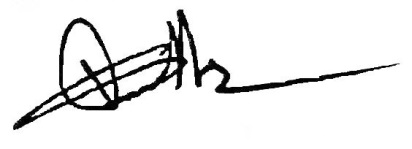 						(นางจันทร์แรม  ศรีเดช)					นายกองค์การบริหารส่วนตำบลเขาค้อ